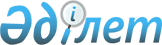 Об определении органа по аккредитации
					
			Утративший силу
			
			
		
					Постановление Правительства Республики Казахстан от 28 декабря 2007 года N 1338. Утратило силу постановлением Правительства Республики Казахстан от 27 августа 2008 года N 773.

       Сноска. Утратило силу постановлением Правительства Республики Казахстан от 27 августа 2008 года  N 773 (порядок введения в действие см.  п.3 ).       В соответствии с подпунктом 9)  статьи 6 Закона Республики Казахстан от 9 ноября 2004 года "О техническом регулировании" Правительство Республики Казахстан  ПОСТАНОВЛЯЕТ : 

      1. Определить органом по аккредитации товарищество с ограниченной ответственностью "Национальный центр аккредитации" Комитета по техническому регулированию и метрологии Министерства индустрии и торговли Республики Казахстан (далее - Национальный центр аккредитации). 

      2. Предметом деятельности Национального центра аккредитации определить: 

      1) участие в работе международных (региональных) негосударственных и неправительственных организаций по аккредитации; 

      2) выдачу аттестатов аккредитации сроком на три года; 

      3) приостановление действия аттестатов аккредитации на срок до шести месяцев; 

      4) осуществление инспекционных проверок. 

      3. Министерству индустрии и торговли Республики Казахстан принять меры, вытекающие из настоящего постановления. 

      4. Настоящее постановление вводится в действие со дня первого официального опубликования.        Премьер-Министр 

      Республики Казахстан 
					© 2012. РГП на ПХВ «Институт законодательства и правовой информации Республики Казахстан» Министерства юстиции Республики Казахстан
				